Uniwersytet JagiellońskiProgram Erasmus+ Praktyki KA103-2019KWESTIONARIUSZ kandydaTADane personalneInformacje o studiachInformacje o planowanej praktyceWcześniejszy udział w programie Erasmus (LLP) / Erasmus+ / Leonardo da Vinci / Fundusz Stypendialny i SzkoleniowyRealizacja praktyki Erasmus+ jako praktyki obowiązkowej / nieobowiązkowej na aktualnie studiowanym kierunku studiówUczestnictwo w Programie Operacyjnym Wiedza Edukacja Rozwój (PO WER)Celowość praktyki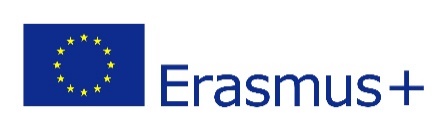 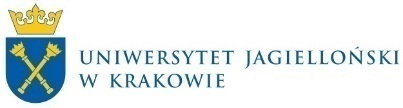 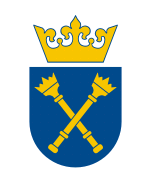 Nazwisko:Imię:Telefon kontaktowy:E-mail:Wydział:Instytut:Kierunek studiów:Kierunek studiów:Rok studiów: Poziom studiów: BA – MA - PHDPlanowany okres praktyki: Planowany kraj praktyki:Nazwa instytucji przyjmującej (jeśli znana):Nazwa instytucji przyjmującej (jeśli znana):Czy w latach 2007-2022 uczestniczył/a Pan/i w programie:Czy w latach 2007-2022 uczestniczył/a Pan/i w programie:Czy w latach 2007-2022 uczestniczył/a Pan/i w programie:Erasmus / Erasmus+ StudiaCzas pobytu:Poziom studiów: BA, MA, PHDErasmus / Erasmus+ PraktykiCzas pobytu:Poziom studiów: BA, MA, PHDLeonardo da VinciCzas pobytu:Fundusz Stypendialny i SzkoleniowyNie uczestniczyłem/amWyrażam zgodę na wyjazd Studenta na praktykę w ramach Programu Erasmus+ w roku akademickim 2020/2021, 2021/2022*. Praktyka będzie realizowana jako:OBOWIĄZKOWA - Student jest zobowiązany do realizacji praktyki zawodowej trwającej co najmniej …………………………………………, w wymiarze ………… godzin tygodniowo, za realizację której otrzyma ………… punktów ECTS.NIEOBOWIĄZKOWA...................................................................Data i podpis instytutowego/wydziałowego koordynatora/opiekuna ds. praktyk studenckichOświadczam, iż w roku akademickim 2020/2021 / 2021/2022* w semestrze zimowym / letnim* 
pobieram / nie pobieram* stypendium socjalne.Oświadczam, iż posiadam / nie posiadam* orzeczenie/a o stopniu niepełnosprawności....................................................................Data i podpis StudentaDlaczego zdecydował/a się Pan/i na realizację praktyki zagranicznej w ramach Programu ERASMUS+?Dlaczego zdecydował/a się Pan/i na realizację praktyki zagranicznej w ramach Programu ERASMUS+?Oświadczam, że zapoznałem/am się z dokumentem Zasady realizacji Programu ERASMUS+ Praktyki na Uniwersytecie Jagiellońskim KA103-2019........................................................................Data i podpis StudentaWyrażam zgodę na wyjazd Studenta na praktykę Programu ERASMUS+ w okresieod ………………………………………………………… (dd/mm/rrrr)do ………………………………………………………… (dd/mm/rrrr)......................................................................Data, podpis i pieczęć Dyrektora Instytutu /
Dziekana Wydziału Studenta